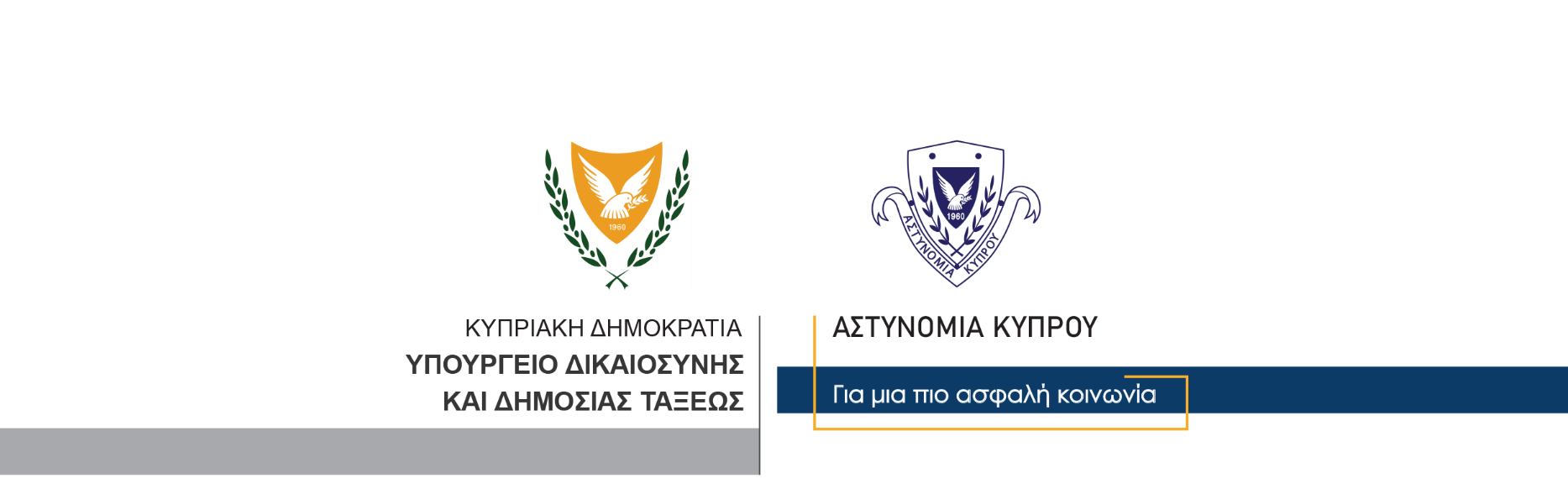   Γραφείο Τύπου και Δημοσίων Σχέσεων11 Νοεμβρίου, 2020Δελτίο Τύπου 3 –  Απάτη μέσω διαδικτύου – απόσπαση χρημάτων με ψευδείς παραστάσεις – έκδοση Ευρωπαϊκού εντάλματος σύλληψης - σύλληψηΣτο πλαίσιο διερεύνησης των πιο πάνω αδικημάτων, συνελήφθη χθες βάσει Ευρωπαϊκού Εντάλματος σύλληψης 58χρονος.Η καταγγελία έγινε το 2018 από διευθυντή εταιρίας στη Λεμεσό, η οποία είχε στη διαχείριση της συγκεκριμένο πλοίο, ότι τον Φεβρουάριο του 2018, η εταιρία του, έλαβε ηλεκτρονικό μήνυμα, από τους ιδιοκτήτες του πλοίου, όπως προχωρήσουν σε έμβασμα συνολικού ποσού €48.900, σε τράπεζα του εξωτερικού, με σκοπό την μισθοδοσία του καπετάνιου του πλοίου.Από εξετάσεις που έγιναν διαπιστώθηκε, ότι η πιο πάνω εταιρία είχε πέσει θύμα απάτης, ενώ τα χρήματα, λόγω λάθους στον λογαριασμό που εμβάστηκαν, παρέμειναν παγοποιημένα, χωρίς αυτά να μπορούν να επιστραφούν.Από περαιτέρω εξετάσεις που ακολούθησαν, διαπιστώθηκε, ότι φυσικό πρόσωπο διαχείρισης του τραπεζικού λογαριασμού, ήταν 58χρονος, εναντίον του οποίου εκδόθηκε Ευρωπαϊκό ένταλμα σύλληψης. Ο 58χρονος εντοπίστηκε και συνελήφθη σε άλλη Ευρωπαϊκή χώρα και χθες μέλη της ΑΔΕ Λεμεσού, μετέβησαν και τον συνόδευσαν στην Κύπρο, όπου και συνελήφθη βάσει Εθνικού εντάλματος σύλληψης.Το ΤΑΕ Λεμεσού συνεχίζει τις εξετάσεις. Κλάδος Επικοινωνίας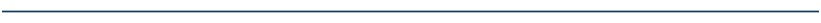 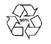 Οδός Αντιστράτηγου Ευάγγελου Φλωράκη, 1478, Λευκωσία,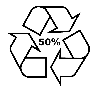 Τηλ.: 22808067, Φαξ: 22808598,  Email: pressoffice@police.gov.cy, Ιστοσελίδα: www.police.gov.cy